Imię i nazwisko…………………………………………………………………………Dzień zajęć i godz………………………………………………………………………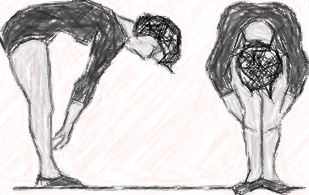 L.p.Mierzona zdolność motoryczna3. Prób gibkościWynik L.p.Mierzona zdolność motoryczna3. Prób gibkościWynik L.p.Mierzona zdolność motoryczna3. Prób gibkościWynik 1.Próba gibkościStanie w pozycji na baczność. Wykonanie ciągłym powolnym ruchem skłonu tułowia w przód bez zginania nóg w kolanach, sięgając palcami, dłońmi do podłoża. Stanie w pozycji na baczność. Wykonanie ciągłym powolnym ruchem skłonu tułowia w przód bez zginania nóg w kolanach, sięgając palcami, dłońmi do podłoża. Czy dotykasz i wytrzymujesz 3 sekundy w pozycji:A – obejmujesz dłońmi łydkiB – obejmujesz dłońmi kostkiC – dotykasz palcami obu rąk palców stópD – dotykasz wszystkimi palcami obu rąk podłożaE – dotykasz całymi dłońmi podłożaF – dotykasz głową kolan